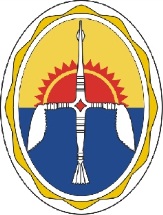 КРАСНОЯРСКИЙ   КРАЙЭвенкийский муниципальный  район                                     Администрация поселка Чиринда                                            ПОСТАНОВЛЕНИЕ 20 октября  2023 г.                                                                                         № 39Об утверждении сведений о ходе исполнения бюджета поселка и сведений о численности муниципальных служащих бюджета  п. Чириндапо состоянию на 1 октября 2023 годаВ соответствие со статьей 217, 219Бюджетного кодекса Российской Федерации                                        П О С Т А Н О В Л Я Ю: 1. 	Утвердить сведения о ходе исполнения бюджета поселка согласно приложению №1.2. 	Сведения о численности муниципальных служащих бюджета поселка, согласно приложению №2.3. 	Постановление вступает в силу с момента подписания и подлежит официальному опубликованию в Эвенкийском вестнике.4. 	Контроль исполнения настоящего Постановления оставляю за собой.Глава поселка Чиринда                                                                   Демьянова М.А.Приложение №1к Постановлению Администрации поселка Чиринда от 20.10.2023 г. №39 Сведения о ходе исполнения бюджета поселка на  2023 годпо состоянию на 1 октября 2023 года(тыс. рублей)Приложение №2к Постановлению Администрации поселка Чиринда от 20.10.2023 г. №39 Сведения о численности муниципальных служащих бюджета п. Чиринда по состоянию на 1 октября 2023 года(тыс. рублей)Наименование показателяПлан, с учетом измененийна 01 октября2023 годаИсполнено на 01.10.2023 года           Исполнено на 01.10.2023 года           % испол-ненияНаименование показателяПлан, с учетом измененийна 01 октября2023 годаИсполнено на 01.10.2023 года           Исполнено на 01.10.2023 года           % испол-нения12334ДОХОДЫДОХОДЫДОХОДЫДОХОДЫДОХОДЫНалоговые и неналоговые доходы182,9137,3137,375,1Налоги на прибыль, доходы 95,669,569,572,7Налоги на имущество5,5-0,9-0,9-17,7Доходы от использования имущества, находящегося в государственной и муниципальной собственностиПрочие неналоговые доходы Доходы бюджетов бюджетной системы Российской Федерации от возврата остатков субсидий, субвенций и иных межбюджетных трансфертов, имеющих целевое назначение, прошлых летВозврат остатков субсидий, субвенций и иных межбюджетных трансфертов, имеющих целевое назначение, прошлых летБезвозмездные поступления15 520,18 332,18 332,153,7ВСЕГО ДОХОДОВ15 703,08 469,48 469,453,9Общегосударственные вопросы8 772,05 829,566,566,5Функционирование высшего должностного лица субъекта Российской Федерации и муниципального образования1 865,51 355,972,772,7Функционирование законодательных (представительных) органов государственной власти и представительных органов муниципальных образованийФункционирование Правительства Российской Федерации, высших исполнительных органов государственной власти субъектов Российской Федерации, местных администраций5 860,33 578,861,161,1Обеспечение деятельности финансовых, налоговых и таможенных органов и органов финансового (финансово-бюджетного) надзораОбеспечение проведения выборов и референдумовОбслуживание государственного и муниципального долгаРезервные фонды98,2000Другие общегосударственные вопросы948,0894,894,494,4Национальная безопасность и правоохранительная деятельность258,4258,4100,0100,0Защита населения и территории от чрезвычайных ситуаций природного и техногенного характера, гражданская оборона258,4258,4100,0100,0Национальная экономика888,5000Сельское хозяйство и рыболовствоТранспорт0000Дорожное хозяйство694,5000Связь и информатикаДругие вопросы в области национальной экономики194,0000Жилищно-коммунальное хозяйство5 836,31 743,629,929,9Жилищное хозяйство4 964,21 189,524,024,0Коммунальное хозяйствоБлагоустройство872,1554,163,563,5Другие вопросы в области жилищно-коммунального хозяйстваМежбюджетные трансферты420,6420,6100,0100,0Дотации бюджетам субъектов Российской Федерации и муниципальных образованийСубсидии бюджетам субъектов Российской Федерации и муниципальных образований (межбюджетные субсидии)Субвенции бюджетам субъектов Российской Федерации и муниципальных образованийИные межбюджетные трансферты420,6420,6100,0100,0ВСЕГО РАСХОДОВ16 175,88 252,151,051,0Дефицит бюджета поселения-472,8217,3-46,0-46,0ИСТОЧНИКИ ВНУТРЕННЕГО ФИНАНСИРОВАНИЯ ДЕФИЦИТА БЮДЖЕТА472,8-217,3-46,0-46,0Кредиты кредитных организаций в валюте Российской ФедерацииПолучение кредитов от кредитных организаций в валюте Российской ФедерацииПолучение кредитов от кредитных организаций бюджетом субъекта Российской Федерации в валюте Российской ФедерацииПогашение кредитов, предоставленных кредитными организациями в валюте Российской ФедерацииПогашение бюджетом субъекта Российской Федерации кредитов от кредитных организаций в валюте Российской ФедерацииИзменение остатков средств на счетах по учету средств бюджета472,8-217,3-46,0-46,0Увеличение остатков средств бюджетов-15 703,0-8 480,354,054,0Увеличение прочих остатков денежных средств бюджета субъекта Российской Федерации-15 703,0-8 480,354,054,0Уменьшение остатков средств бюджетов16 175,88 263,051,151,1Уменьшение прочих остатков денежных средств бюджета субъекта Российской Федерации16 175,88 263,051,151,1N 
п/пНаименование показателяЗначение1231Общая численность работников органа местного самоуправления31.1Среднесписочная численность муниципальных  служащих бюджета поселка Чириндаза 3 квартал, человек                 21.2Среднесписочная  численность работников, замещающих муниципальные должности12Денежное содержание работников органов местного самоуправления595,42.1Фактические затраты на денежное содержание муниципальных служащих бюджета поселка за 3 квартал, тыс. рублей                                       214,32.2Фактические затраты на денежное содержание лиц, замещающих муниципальные должности за 3 квартал, тыс. рублей                                       381,1